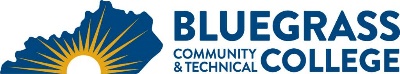 For students enrolled in the Engineering and Electronics Technology program in Spring 2019Program Coordinator: Kevin Jensen	E-mail: kevin.jensen@kctcs.edu 		Phone: 859-246-6681Program Website: https://bluegrass.kctcs.edu/education-training/program-finder/engineering-electronics-technology.aspx Student Name:  		Student ID: Students must meet college readiness benchmarks as identified by the Council on Postsecondary Education or remedy the identified skill deficiencies. Graduation Requirements:Advisor Name__________________________________         Advisor Contact	________________________________Certificate Requirements:First SemesterCredit HoursTermGradePrerequisitesNotesELT 110 Circuits I 5Math placement for MAT 126 or higherELT 114 Circuits II5ELT 110 with grade of C or greaterMAT 126 Technical Algebra and Trigonometry or higher level Quantitative Literacy course3CIT 105 Introduction to Computers or CAD 100 Introduction to Computer Aided Design3Total Semester Credit Hours16Second SemesterCr. Hrs.TermGradePrerequisitesNotesELT 210 Devices I4ELT 110 with grade of C or greaterELT 232 Computer Software Maintenance OR CIT 111 Computer Hardware and Software3 – 4CIT 105ELT 234 Computer Hardware Maintenance 3CIT 105Technical Elective4ELT 210 with grade of C or greaterELT 214 Devices II is strongly recommendedPHY 171 Applied Physics or Natural Science course    3 – 4Total Semester Credit Hours17 – 19Third SemesterCr. Hrs.TermGradePrerequisitesNotesELT 120 Digital I3ELT 220 Digital II 3ELT 120 with grade of C or greater for ELT 220, CIT 105 for CIT 111CIT 160 Intro to Networking Concepts OR CIT 161 Networking Fundamentals4Coreq: CIT 111 or consent of instructorENG 101 Writing I3Social and Behavioral Sciences course3Total Semester Credit Hours16Fourth SemesterCr. Hrs.TermGradePrerequisitesNotesELT 289 Engineering and Electronics Tech Capstone1ELT 120 and 210This is an online class.Technical Electives 3BRX 120 Basic Blueprint Reading OR CAD 100 Intro to Computer Aided Design OR CAD 103 CAD Fundamentals 3 – 4See Additional Information (on back) about CAD 100.Heritage or Humanities class3Oral Communications class3Total Semester Credit Hours13 – 14Total Degree Credit Hours62 – 6525% or more of Total Degree Credit Hours must be earned at BCTCCumulative GPA must be 2.0 or higherAdditional InformationStudents must complete MAT 065 or 075 or demonstrate an equivalent placement level before enrolling in an ELT class.General Education courses (math, natural sciences, writing, social and behavioral sciences, oral communications, heritage or humanities) can be taken in any order.  It is recommended that math be taken in the first semester if possible.CIT 105 or CAD 100 can be taken in any semester.  BRX 120 or CAD 100 or CAD 103 can be taken in any semester.Students who take CAD 100 instead of CIT 105 to fulfill the Digital Literacy requirement must take an additional 3 credit hours of Technical Electives instead of BRX 120 or CAD 103.Technical Electives can be any EET, ELT, IMT, CIT, ISM, CAD, ICT, MFG or other courses approved by the Program Coordinator.   EET 270, 271, 276, and 277 are strongly recommended to meet 8 hours of Technical Electives due to the use of Programmable Logic Control in industry.Embedded CredentialsEmbedded CredentialsEmbedded CredentialsEmbedded CredentialsCredentialTitleRequirementsTotal Credit HoursCertificateComputer Maintenance TechnicianCIT 105, ELT 110, ELT 120, ELT 232, ELT 23417CertificateElectronics TesterELT 110, ELT 114, ELT 1201325% or more of Total Certificate Credit Hours must be earned at BCTCGrade of C or higher in each course required for certificate